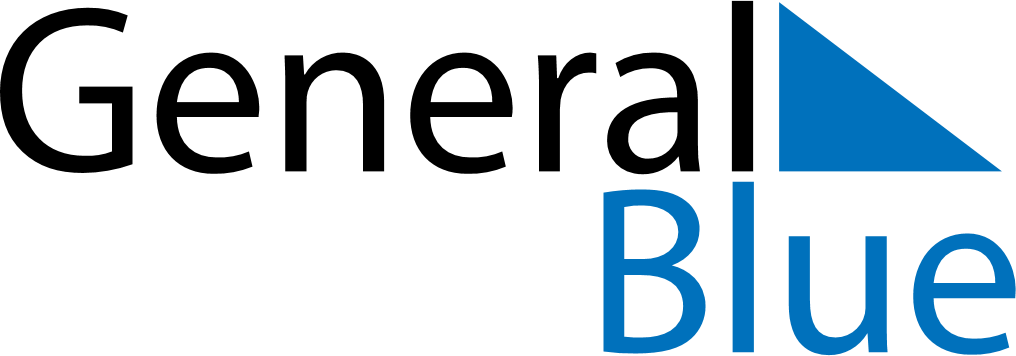 March 2027March 2027March 2027SwedenSwedenSUNMONTUEWEDTHUFRISAT12345678910111213Vasaloppet1415161718192021222324252627Marie Bebådelsedag
Maundy ThursdayGood FridayEaster Saturday28293031Easter SundayEaster Monday